Spanish 4                                      Name:                                                                                                                    Session:…………………………………………………………………………………………………………………….essential understanding                   In this unit, students will learn to discuss and critic literature and its different genres, link and connect events/ideas, talk about past events, read/interpret a short play and express opinions about a text. These communicative functions are supported with grammatical, cultural and linguistic contents including: thematic vocabulary (Literature’s vocabulary and its genres) Use of “passive voice”, “idiomatic expressions” and analysis of sequence of tenses in Spanish literature. 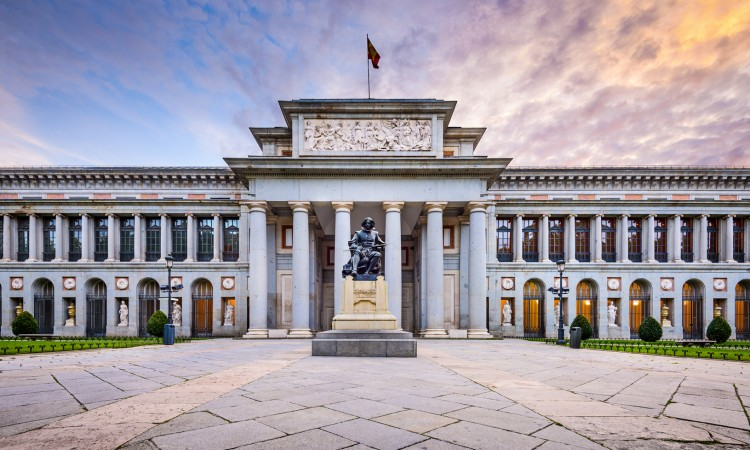    “Tell me and I forget. Teach me and I remember. Involve me and I learn”~ Benjamin Franklin
overviewIn this unit, students will learn to talk about sculpture, talk about literature, and how to use idiomatic expressions. Students will use the following vocabulary and structures: words and terms related to sculpture and literature, passive voice, and idiomatic expressions. Students will explore the following cultural topics, The Prado Museum in Madrid, Spain and Art. Guiding question 1: Do you know how to use the passive voice? Give an example. Lessons_____ Words and terms related to sculpture and literature _____ Idiomatic expressions _____ Passive voice _____ Art in Spain WEEK ONE- individual work ______1. Lesson opener: La voz pasiva, pg 213.  Then, practice transforming sentences so the 	object is stressed. Actividades 9–10. due 11/1______ 2. Presentación de vocabulary: Translate the blue words in Spanish to English. Pg 	207.-208 due 11/2______3. Escribir: Gives the definition or the equivalent of what follows below. Exercise #2 on 	page 208. due 11/3______4.  Leer: Observe how the lesson vocabulary is used in the announcement. Then anwer 	questions about the conference and talk about literarure you have read. Activities 6–8 on 	page 210. due 11/4_____ 5. Quiz #1 on words and terms related to sculpture and literature. Due 11/7Group work____ 1.  In groups of three, take a virtual tour of the Spanish museum El Prado located in 	Madrid, Spain and see the 10 most famous paintings that are on exhibit at El Prado. Due 	11/10____ 2. Then, pick an artist of you interest and prepare a power point presentation. You may choose on paint or sculpture. Use the passive voice to indicate who were the authors of each work. Due 11/18
Week two- Individual work _____ 1. Lesson opener: Algunas expressions idiomaticas (Idiomatic expressions) Then, 	practice some idiomatic expressions on your own, Actividades 14–16 on page 220. due 	11/28_____ 2. Read, Una exposicion de escultura on pg 222. Observe how Monica and Pablo use the 	idiomatic expressions in their conversation. Then, practice using some of the expressions 	when asking and answering questions. Actividades 17–19. due 11/30 _____ 3. Who Am I? Artist Guessing Game Read the ten descriptions of famous artists in 	Spanish.  Included answer sheet to write down your guesses during this fun listening 	activity. Due 12/1 _____ 4.Quiz #2 on idiomatic expressions and questions about famous Spanish painters. Due 	12/2Group Work- _____ 1. Escritura: You have a friend who knows a lot about science but knows nothing about 	the Fine Arts and your propose is awakening interest in painting. Writes a development 	plan how you will achieve your purpose (See pag. 229 to follow complete instructions). 	Due 12/9_____ 2. In pairs, Create Art With Graffiti Cards! Start a revolution with your art, create a 	portrait of your family in the style of Velazquez, as well as many other creative ideas to 	demonstrate your knowledge of the artists and her/his styles. Due 12/15Assessment-   Due 12/161) Do you know how to use the passive voice? 2)What are some of the idiomatic expression in Spanish? 3) Test on the overall learning of the art and artists from this unit. 